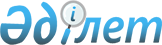 О внесении изменения и дополнений в некоторые приказы Министра внутренних дел Республики КазахстанПриказ Министра внутренних дел Республики Казахстан от 13 марта 2024 года № 229. Зарегистрирован в Министерстве юстиции Республики Казахстан 14 марта 2024 года № 34148
      ПРИКАЗЫВАЮ:
      1. Внести в некоторые приказы Министра внутренних дел Республики Казахстан следующие изменение и дополнения:
      1) в приказ Министра внутренних дел Республики Казахстан от 22 августа 2014 года № 551 "Об утверждении Правил направления осужденных в учреждения уголовно-исполнительной системы для отбывания наказания" (зарегистрирован в Реестре государственной регистрации нормативных правовых актов под № 9759):
      В Правилах направления осужденных в учреждения уголовно-исполнительной системы для отбывания наказания, утвержденных указанным приказом:
      пункт 4-1 изложить в следующей редакции:
      "4-1. В случае осуждения лица, являющегося жителем другой области, по предварительному согласованию с Комитетом УИС оно направляется следственным изолятором в соответствующее учреждение той области, где проживают лица, с кем оно поддерживает социально полезные связи.
      При этом, срок регистрации по месту жительства лиц, с кем осужденный поддерживает социально полезные связи, учитывается, если он составляет не менее шести месяцев со дня регистрации.
      Следственный изолятор в течение трех рабочих дней после вынесения приговора суда отбирает у осужденного расписку произвольной формы с указанием в них лиц, с кем он поддерживает социально полезные связи, места их проживания и направляет в Комитет УИС.";
      дополнить пунктом 17 следующего содержания:
      "17. При направлении осужденного, зарегистрированного в другой области, в учреждение области (города), где проживают лица, с кем он поддерживает социально полезные связи, в его личное дело вносятся корректировки в части отнесения его к жителю той области, где расположено учреждение.";
      2) в приказ Министра внутренних дел Республики Казахстан от 31 мая 2017 года № 375 "Об утверждении Правил перевода осужденного для поддержания социально полезных связей" (зарегистрирован в Реестре государственной регистрации нормативных правовых актов под № 15332):
      Правила перевода осужденного для поддержания социально полезных связей, утвержденные указанным приказом дополнить главой 4 следующего содержания:
      "Глава 4. Постановка и снятие осужденного с очереди на перевод
      23. Комитет УИС по итогам рассмотрения заявления при отсутствии свободных мест в учреждении, в случае соответствия другим требованиям части 4-1 статьи 88 УИК и настоящих Правил, принимает решение о переводе осужденного и постановке его в очередь.
      24. Администрация принимающего учреждения после получения наряда Комитета УИС на перевод осужденного осуществляет его постановку с соблюдением очередности в Список осужденных учреждения на перевод (далее - Список) по форме согласно приложению к настоящим Правилам.
      Постановка осужденного в Список осуществляется по его согласию.
      25. В день образования свободного места, администрация принимающего учреждения удостоверяется в соответствии степени поведения осужденного, состоящего следующим в Списке, требованиям части 4-1 статьи 88 УИК, а также проверяет регистрацию лица, с кем он поддерживает социально полезные связи, указанного в наряде Комитета УИС.
      26. Администрация принимающего учреждения после осуществления мер, определенных настоящими Правилами, для этапирования осужденного согласно Списку, сообщает об этом в администрацию учреждения, в котором он содержится, и в Комитет УИС.
      27. Осужденный снимается со Списка в следующих случаях:
      смерти;
      освобождения;
      изменения вида учреждения;
      перевода в другое учреждение в целях поддержания социально полезных связей, либо по основаниям, предусмотренным подпунктами 1), 3) 4) части четвертой статьи 88 УИК;
      фактического непроживания лица по месту регистрации, с кем он поддерживает социально полезные связи;
      наличие у него отрицательной степени поведения на день наступления очереди на перевод;
      отсутствие положительной степени поведения у осужденного, переведенного по подпункту 4) части четвертой статьи 88 УИК, на день наступления очереди на перевод;
      его письменного отказа от перевода.
      Решение о снятии осужденного со Списка принимается Комитетом УИС с одновременным уведомлением осужденного или его родственника, инициировавшего перевод.";
      дополнить приложением согласно приложению к настоящему приказу.
      2. Комитету уголовно-исполнительной системы Министерства внутренних дел Республики Казахстан в установленном законодательством Республики Казахстан порядке обеспечить:
      1) государственную регистрацию настоящего приказа в Министерстве юстиции Республики Казахстан;
      2) размещение настоящего приказа на интернет-ресурсе Министерства внутренних дел Республики Казахстан;
      3) в течение десяти рабочих дней после государственной регистрации настоящего приказа представление в Юридический департамент Министерства внутренних дел Республики Казахстан сведений об исполнении мероприятий, предусмотренных подпунктами 1) и 2) настоящего пункта.
      3. Контроль за исполнением настоящего приказа возложить на курирующего заместителя министра внутренних дел Республики Казахстан.
      4. Настоящий приказ вводится в действие по истечении десяти календарных дней после дня его первого официального опубликования.
      "СОГЛАСОВАНО"Генеральная прокуратураРеспублики Казахстан"___" _______ 2024 года Список осужденных учреждения на перевод Учреждение № __
					© 2012. РГП на ПХВ «Институт законодательства и правовой информации Республики Казахстан» Министерства юстиции Республики Казахстан
				
      Министр внутренних делРеспублики Казахстан

Е. Саденов
Приложение к приказу
Министра внутренних дел
Республики Казахстан
от 13 марта 2024 года № 229Приложение
к Правилам перевода
осужденного для поддержания
социально полезных связей
№
ФИО (при его наличии) осужденного
Дата наряда
№ наряда
Учреждение- отправитель
Принимающее учреждение
Дата и отметка об исполнении наряда
ФИО (при его наличии), ИИН заявителя
1
2
3
4
5
6
7
8